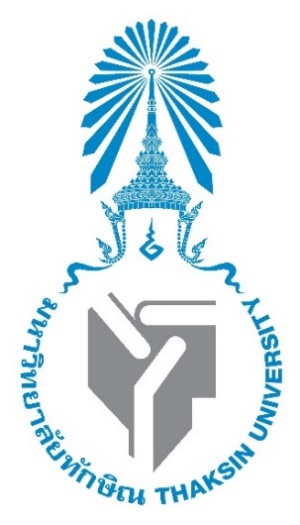 รายงานการประเมินผลและการปรับปรุงแผนการควบคุมภายใน ประจำปีงบประมาณ พ.ศ.๒๕๖๔ (สำหรับปีสิ้นสุด ณ วันที่ ๓๐ กันยายน พ.ศ.๒๕๖๔)ชื่อหน่วยงาน...........................................................ตามหลักเกณฑ์กระทรวงการคลัง ว่าด้วย มาตรฐานและหลักเกณฑ์ปฏิบัติการควบคุมภายในสำหรับหน่วยงานของรัฐ พ.ศ.๒๕๖๑ 